До матері я в спогадах вертаюсь12 травняДень матеріВідзначається в Україні згідно з Указом Президента (№ 489/99 від 10 травня 1999 р.) щорічно у другу неділю травняКниги поезій про матір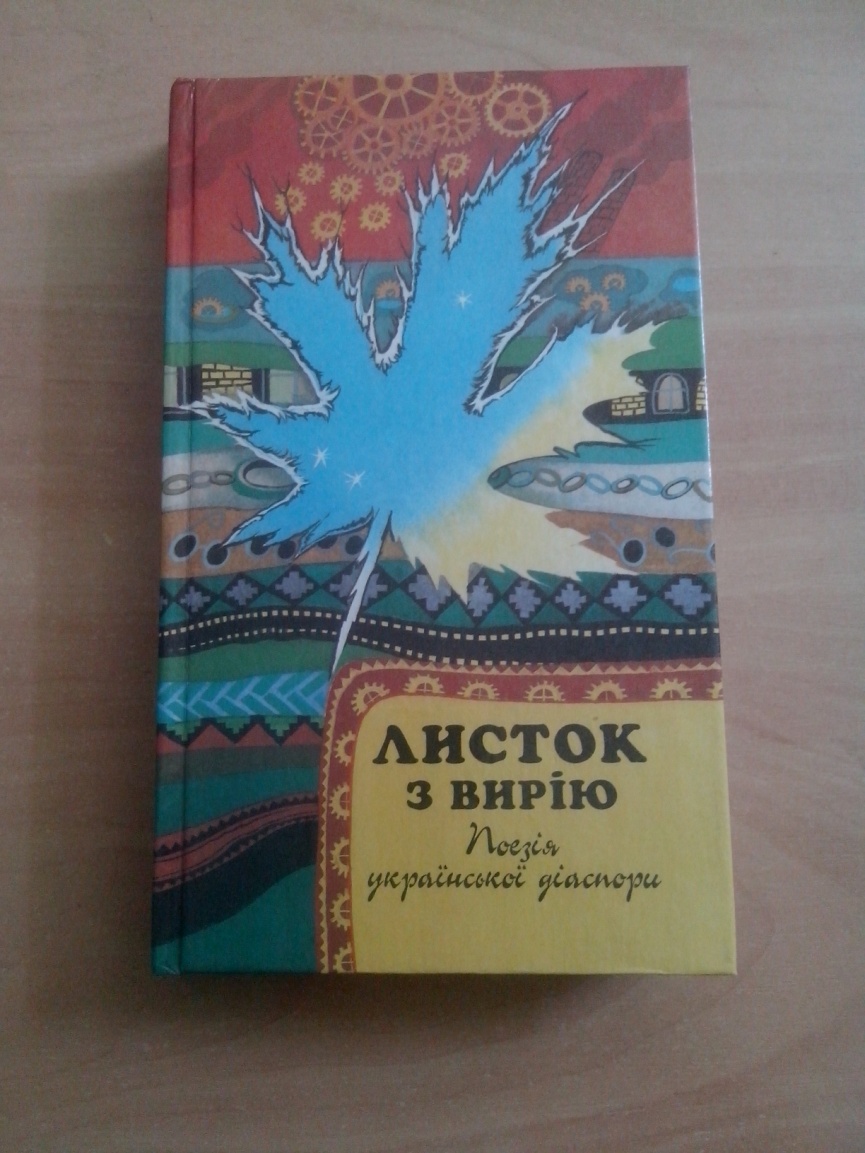 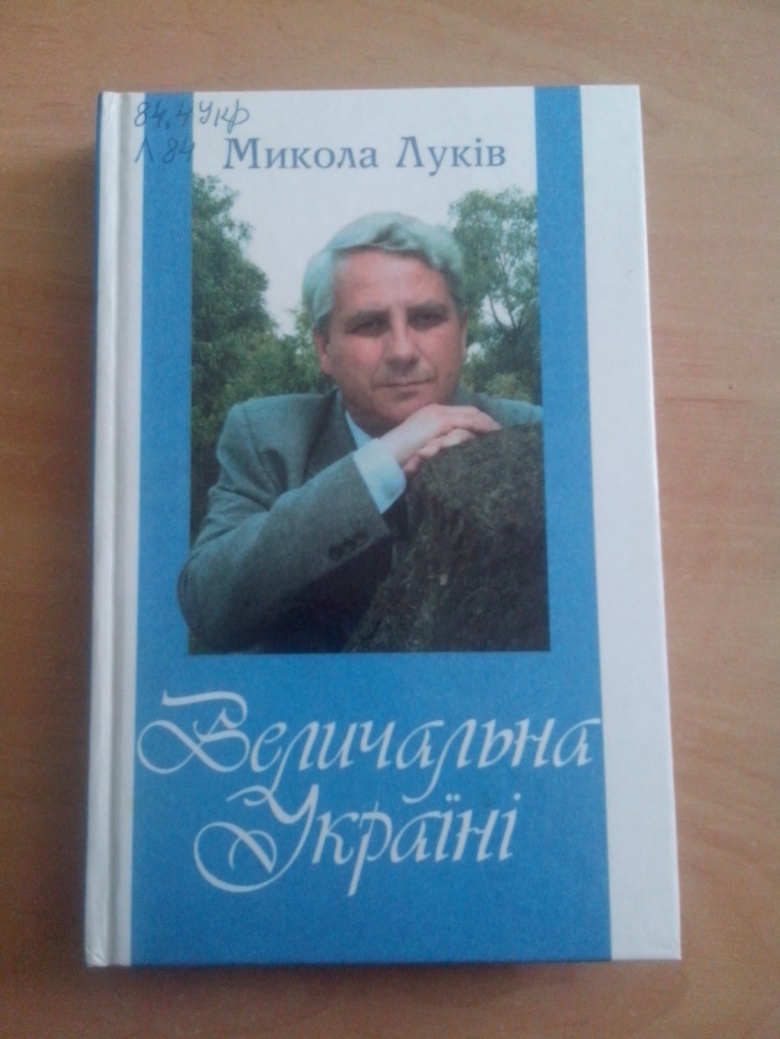 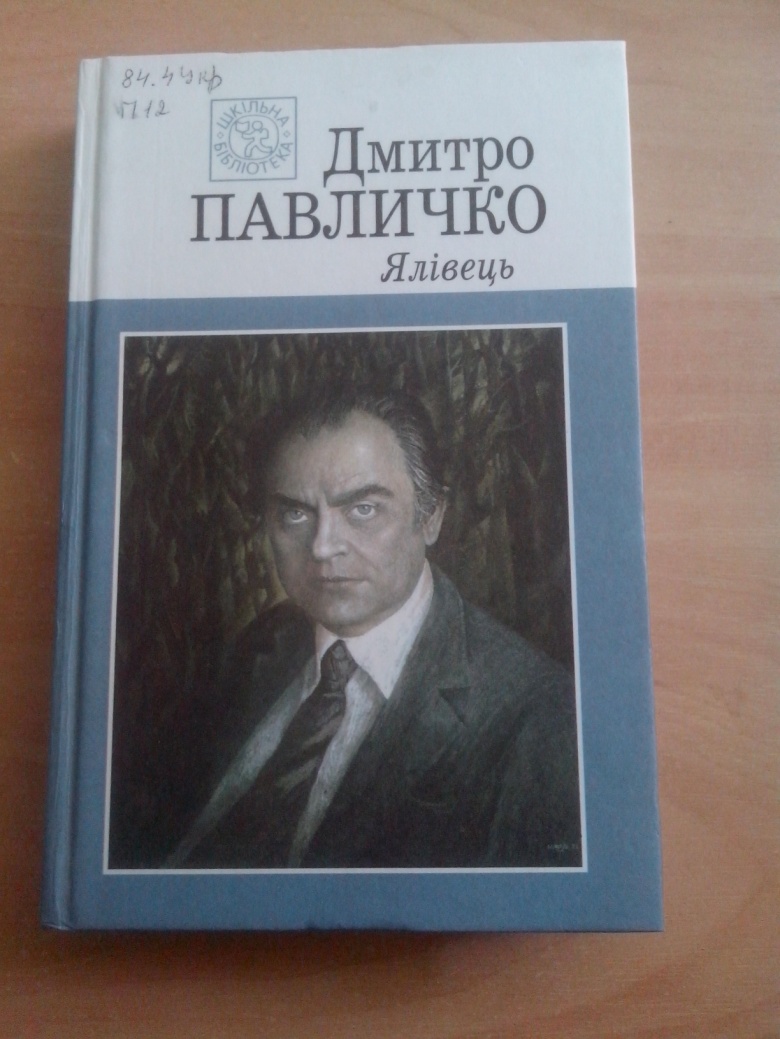 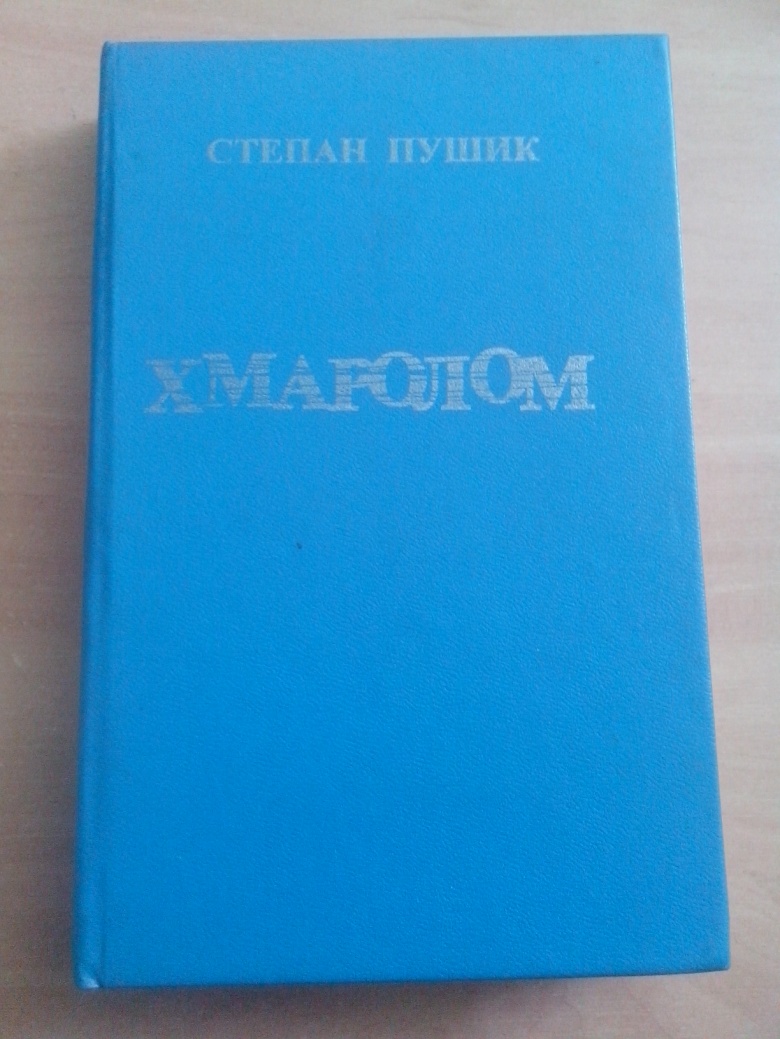 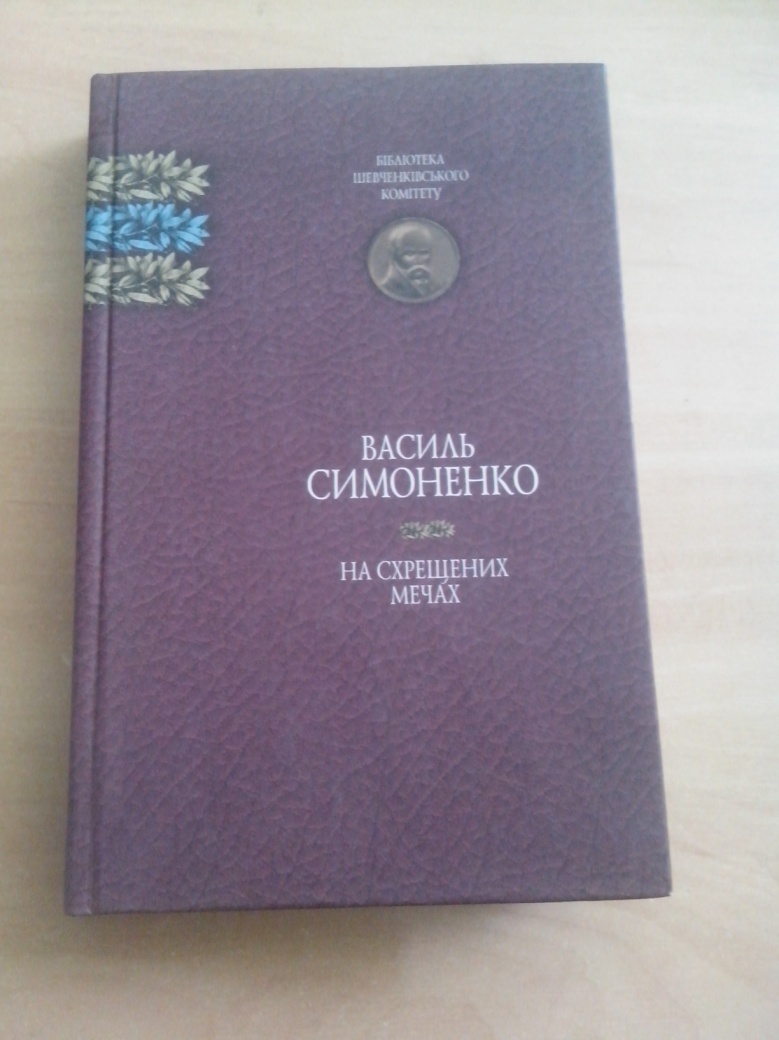 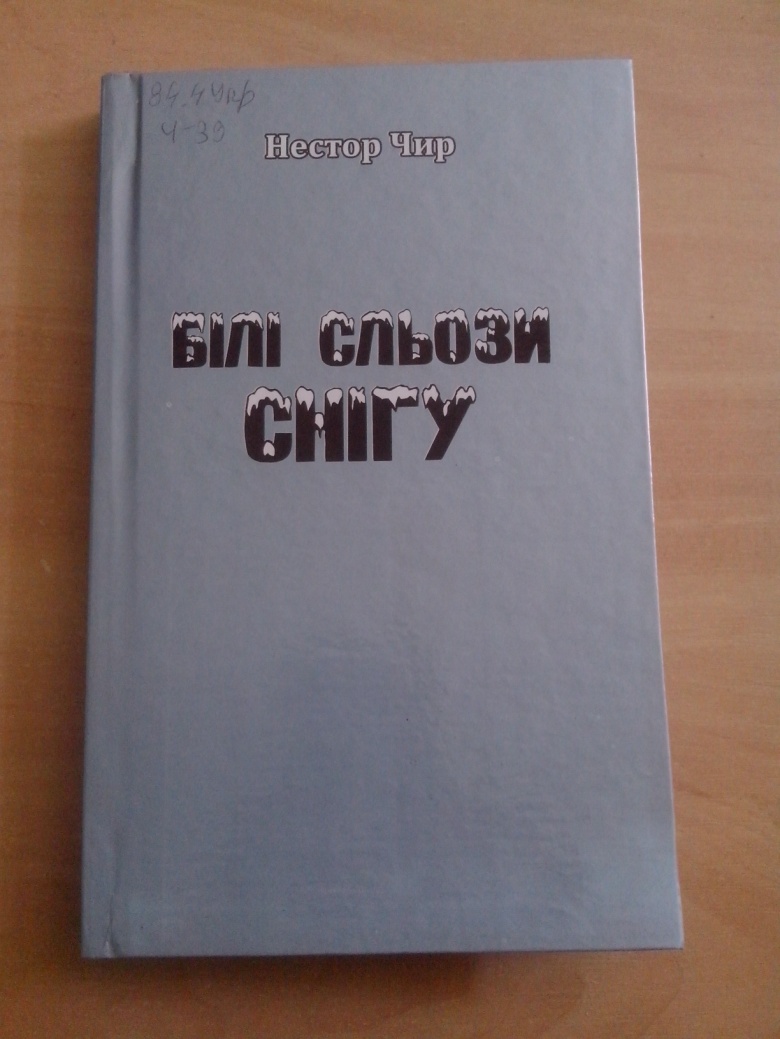 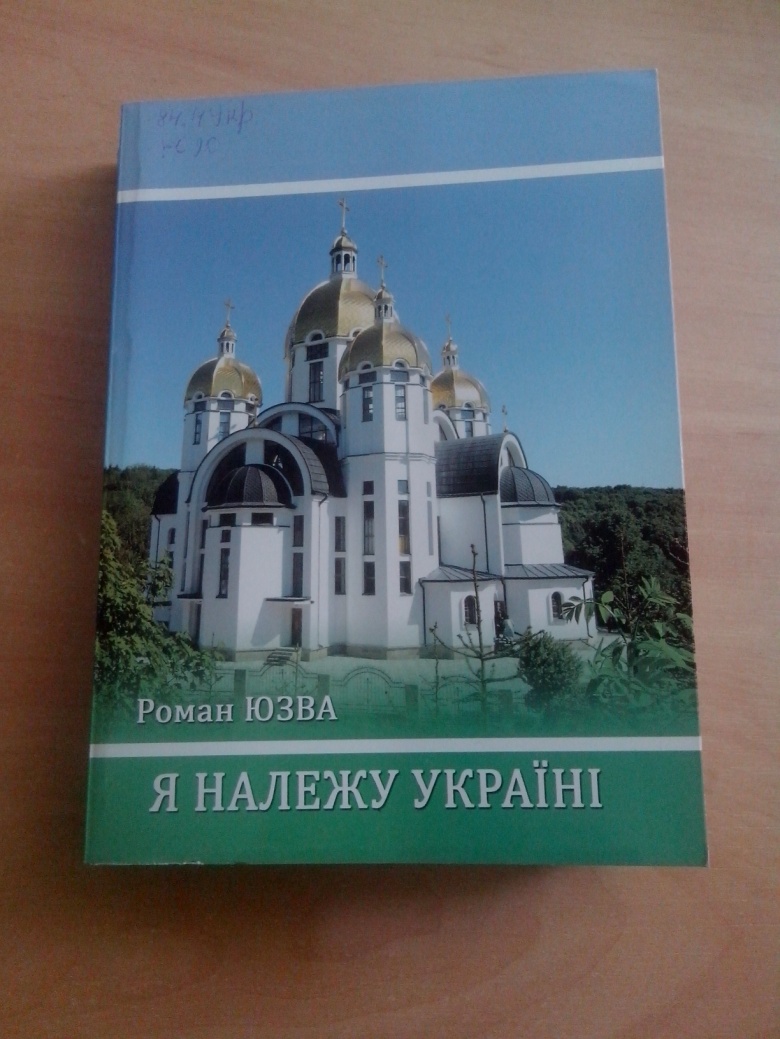 